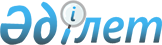 О переименовании улиц села АндреевкаРешение акима Андреевского сельского округа Шортандинского района Акмолинской области от 29 января 2008 года N 3. Зарегистрировано Управлением юстиции Шортандинского района Акмолинской области 5 февраля 2008 года N 1-18-45.

      В соответствии с пунктом 2 статьи 35 Закона Республики Казахстан "О местном государственном управлении и самоуправлении в Республике Казахстан" от 23 января 2001 года, пунктом 4) статьи 14 Закона Республики Казахстан "Об административно-территориальном устройстве Республики Казахстан" от 8 декабря 1993 года, решением комиссии по языковой политике и ономастике Шортандинского района от 03 июля 2007 года № 3, согласно протокола № 2 от 17 апреля 2007 года схода граждан села Андреевка, аким Андреевского сельского округа РЕШИЛ:

      Сноска. Преамбула с изменением, внесенным решением акима Андреевского сельского округа Шортандинского района Акмолинской области от 28.07.2015 № 12 (вводится в действие со дня официального опубликования).



      1. Переименовать улицы села Андреевка:

      улицу Маркса-на улицу Кунаева;

      улицу Комсомольская-на улицу Достық;

      улицу Ленина-наулицу Ауэзова;

      улицу Революционная-наулицу Уалиханова;

      улицуСоветская-на улицу Желтоқсан;

      улицу Октябрьская-на улицу Маметовой;

      улицу Тельмана-на улицу Ақ-Жайық.



      2. Настоящее решение вступает в силу с момента государственной регистрации в Управлении юстиции Шортандинского района и вводится в действие с момента официального опубликования.      Аким Андреевского

      сельского округа                           В.Д. Шимков      СОГЛАСОВАНО:

      Начальник государственного

      Учреждения "Отдел культуры

      и развития языков"

      Шортандинского района.                     Т.Л. Бартош
					© 2012. РГП на ПХВ «Институт законодательства и правовой информации Республики Казахстан» Министерства юстиции Республики Казахстан
				